СОВЕТ ДЕПУТАТОВ МУНИЦИПАЛЬНОГО ОБРАЗОВАНИЯ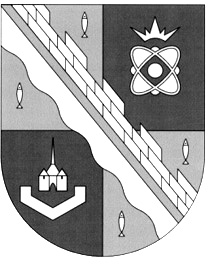 СОСНОВОБОРСКИЙ ГОРОДСКОЙ ОКРУГ ЛЕНИНГРАДСКОЙ ОБЛАСТИ(ЧЕТВЕРТЫЙ  СОЗЫВ)Р Е Ш Е Н И Еот 20.06.2022 года  № 73Рассмотрев представленный проект, совет депутатов Сосновоборского городского округаР Е Ш И Л:1. Внести изменения в статью 61 Регламента совета депутатов Сосновоборского городского округа, утвержденного решением совета депутатов Сосновоборского городского округа от 28.07.2021 № 96 «О принятии проекта Регламента совета депутатов муниципального образования Сосновоборский городской округ Ленинградской области», изложив ее в следующей редакции:«1. Голосование за включение проектов решений в повестку заседания совета депутатов проводится в целом за блок всех поступивших проектов, за исключением проектов, включение которых в повестку заседания допускается отдельным голосованием. К таким проектам относятся:1) проекты, по которым представлены заключения прокуратуры, иных должностных лиц местного самоуправления, уполномоченных на проведение антикоррупционной экспертизы проектов муниципальных правовых актов, содержащие информацию о несоответствии проектов законодательству, ранее принятым муниципальным правовым актам и содержащие коррупциогенные факторы;2) проекты по вопросам, решение которых не отнесено законодательством к вопросам местного значения городского округа, либо решение которых относится к полномочиям органов государственной власти Российской Федерации, Ленинградской области, иных муниципальных образований;3) проекты, ранее отклоненные советом депутатов, и внесенные на рассмотрение совета депутатов повторно без устранения оснований, послуживших причиной для предыдущего отклонения данных проектов;4) проекты о привлечении к уголовной, административной или дисциплинарной ответственности должностных лиц местного самоуправления городского округа либо лиц им подотчетным, если отсутствуют результаты проверки, проведенной уполномоченными на то организациями и лицами, подтверждающими факт совершения должностным лицом местного самоуправления городского округа либо лицом ему подотчетным уголовного преступления, административного правонарушения или дисциплинарного проступка.2. Решение совета депутатов о не включении проекта в повестку заседания оформляется протокольным решением и должно содержать указание на наличие оснований для принятия такого решения в соответствии с частью 1 настоящей статьи.»2. Настоящее решение вступает в силу со дня официального обнародования на сайте городской газеты «Маяк».3. Настоящее решение официально обнародовать на сайте городской газеты «Маяк».Председатель совета депутатовСосновоборского городского округа                                            И.А.БабичГлава Сосновоборскогогородского округа                                                                            М.В. Воронков«О внесении изменений в статью 61 Регламента совета депутатов Сосновоборского городского округа»